ПРОТОКОЛ № 1ЗАСЕДАНИЯ СОВЕТА ПРИ РЕГИОНАЛЬНОЙ СЛУЖБЕ ПО ТАРИФАМ И ЦЕНООБРАЗОВАНИЮ ЗАБАЙКАЛЬСКОГО КРАЯг. Ч и т а							               28 декабря 2017 годаул. Чкалова, 124							        10 часов 00 минутПредседатель: Батуева Евгения Владимировна – руководитель Региональной службы по тарифам и ценообразованию Забайкальского края.Секретарь: Юнжакова Ольга Владимировна – начальник отдела тарифов на услуги ЖКХ Региональной службы по тарифам и ценообразованию Забайкальского края.Присутствовали:Симкина Елена Валерьевна – председатель Забайкальской краевой организации «Всероссийский Электропрофсоюз»;Арапов Николай Владимирович – директор ООО «Каскад»;Бессонова Виктория Викторовна – уполномоченный по защите прав предпринимателей в Забайкальском крае;Тузов Александр Владимирович - начальник отдела прогнозирования, анализа и тарифов ТЭК Региональной службы по тарифам и ценообразованию Забайкальского края;Чевлытко Ирина Владимировна – заместитель руководителя Региональной службы по тарифам и ценообразованию Забайкальского края. Приглашенные:1. Осипов Денис Александрович – начальник отдела декларирования розничной продажи алкогольной продукции и контроля Региональной службы по тарифам и ценообразованию Забайкальского края;2. Попова Марина Викторовна – заместитель руководителя Региональной службы по тарифам и ценообразованию Забайкальского края.Выступили:Е.В.Батуева, Д.А.Осипов, М.В.ПоповаРешили:1. Принять к сведению информацию руководителя Региональной службы по тарифам и ценообразованию Забайкальского края Е.В.Батуевой об итогах деятельности Региональной службы по тарифам и ценообразованию Забайкальского края за 2017 год, изменении тарифов в 2018 году.2. Принять к сведению информацию начальника отдела декларирования розничной продажи алкогольной продукции и контроля Региональной службы по тарифам и ценообразованию Забайкальского края, Д.А.Осипова о результатах работы ЕГАИС на территории Забайкальского края в 2017 году.3. Принять к сведению информацию заместителя руководителя Региональной службы по тарифам и ценообразованию Забайкальского края, М.В.Поповой, о результатах государственного регулирования в сфере обращения с твердыми коммунальными отходами и об основных задачах и параметрах регулирования в 2018 году.4. Утвердить план работы Совета на 2018 год – два раза в год (каждое полугодие) в соответствии с предложениями членов Совета.6. Провести очередное заседание Совета при Региональной службе по тарифам и ценообразованию Забайкальского края в первом полугодии 2018 года.Председатель 					  	                           	  Е.В.БатуеваСекретарь                                                       	О.В.Юнжакова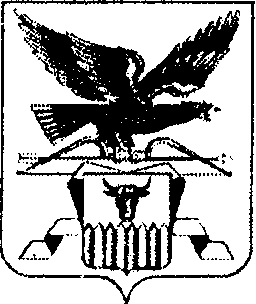 